Bewegingsopdracht dag 10: Duo-oefeningen met mama of papa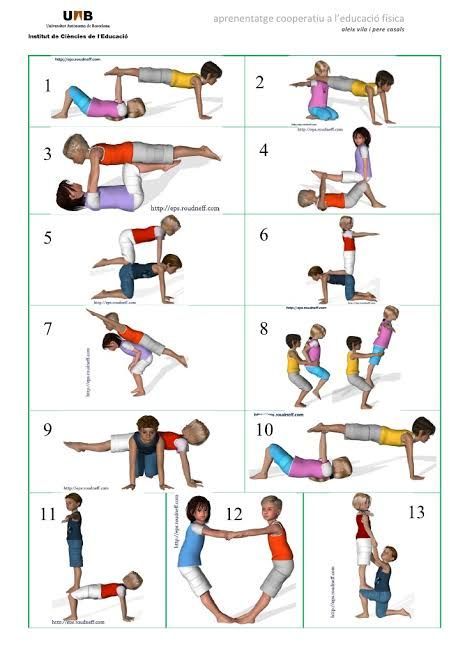 